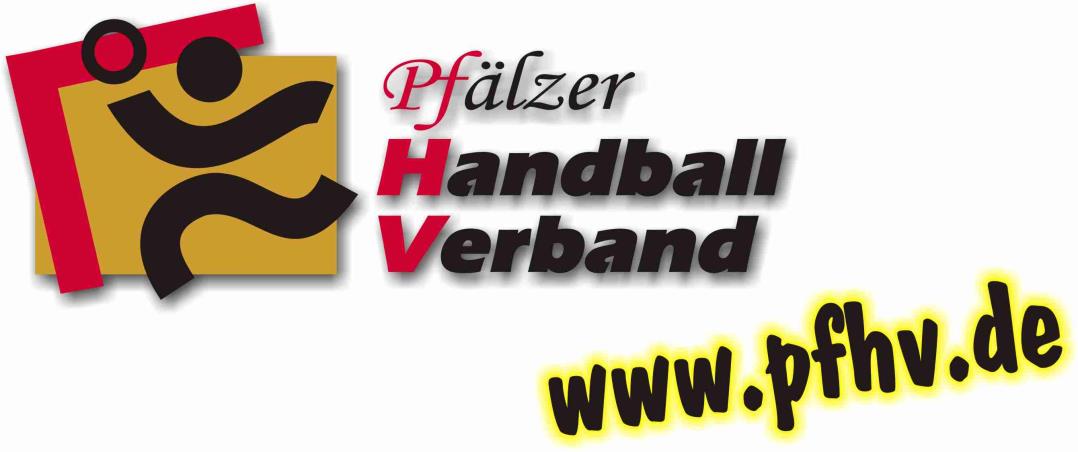 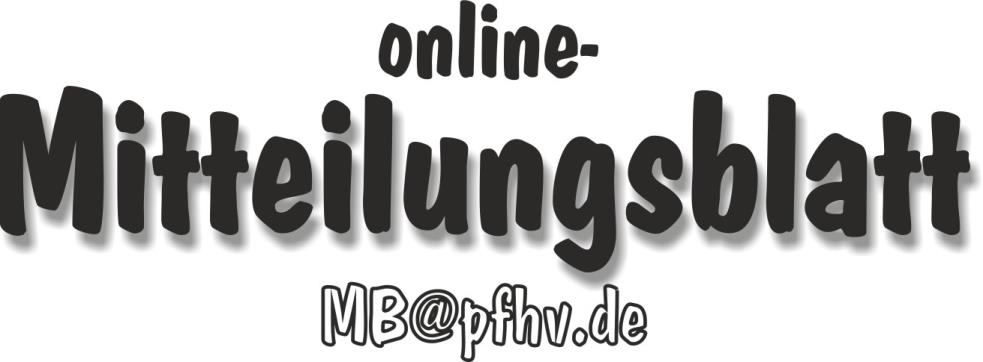 Nummer 04Stand: 28.01.2016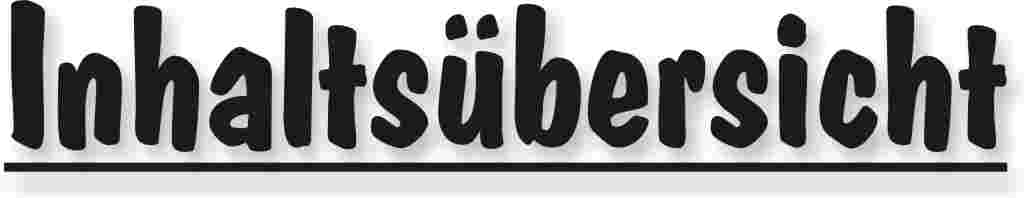 Halten Sie die Strg-Taste gedrückt und klicken in der Übersicht auf die gewünschte Seitenzahl, danach gelangen Sie direkt zur entsprechende Stelle im word-Dokument.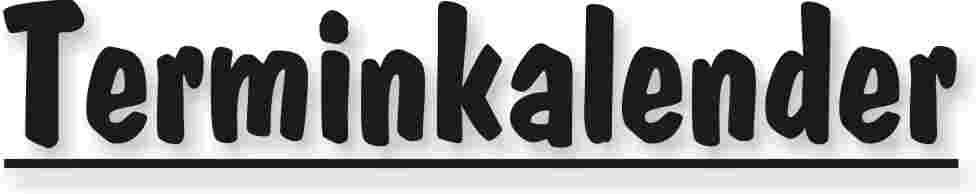 Der komplette Terminkalender kann auf der PfHV-Homepage eingesehen werden:http://www.pfhv.de/index.php/service/terminkalender 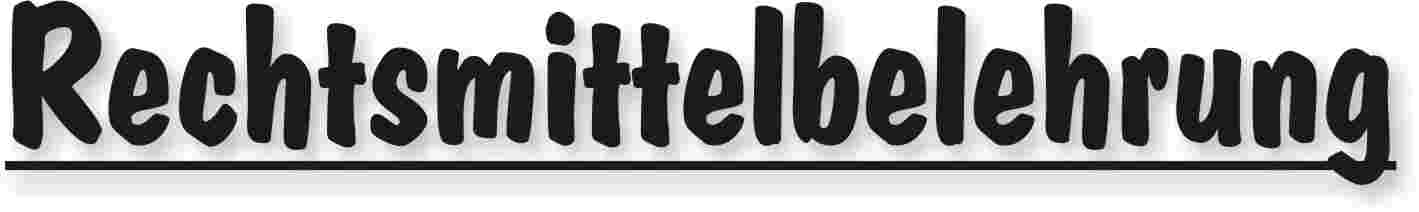 Gegen alle Sportinstanzenbescheide ist innerhalb von 14 Tagen nach Zustellung gebührenfreier doch kostenpflichtiger Einspruch zum Vorsitzenden des VSG möglich [maßgebend ist nach § 42 RO grundsätzlich das Datum des Poststempels. Der Zugang gilt am dritten Tag nach der Aufgabe als erfolgt: bei Veröffentlichung im MB gilt er mit dem dritten Tage nach der Veröffentlichung als bewirkt].Gegen Urteile des VSG ist innerhalb von 14 Tagen nach Zustellung [maßg. siehe 1.] Berufung zum VG-Vorsitzenden möglich.Gegen Urteile des Verbandsgerichtes ist innerhalb von 14 Tagen nach Zustellung [maßg.s.1.] Revision zum Vorsitzenden des DHB-Bundesgerichtes, Herrn Dr. Hans-Jörg Korte, Eickhorstweg 43, 32427 Minden möglich. Innerhalb dieser Frist sind darüber hinaus die Einzahlung der Revisionsgebühr in Höhe von EUR 500,00 und eines Auslagenvorschusses in Höhe von EUR 400,00 beim DHB nachzuweisen. Auf die weiteren Formvorschriften aus § 37 RO DHB wird ausdrücklich hingewiesen.Für alle Einsprüche, Berufungen und Revisionen gilt....Die entsprechenden Schriften sind von einem Vorstandsmitglied und dem Abteilungsleiter zu unterzeichnen. Name und Funktion des jeweiligen Unterzeichnenden müssen in Druckschrift vermerkt sein. Sie müssen einen Antrag enthalten, der eine durchführbare Entscheidung ermöglicht. Der Nachweis über die Einzahlung von Gebühr und Auslagenvorschuss ist beizufügen. Die §§ 37 ff. RO sind zu beachten.Einsprüche gegen Entscheidungen der Sportinstanzen  -  EUR 0,00 Rechtsbehelfe zum PfHV-VSG  -  EUR 26,00Berufung zum PfHV-VG  -  EUR 50,00Revision zum BG DHB:     EUR 500,00 und EUR 400,00 Auslagenvorschuss = EUR 900,00 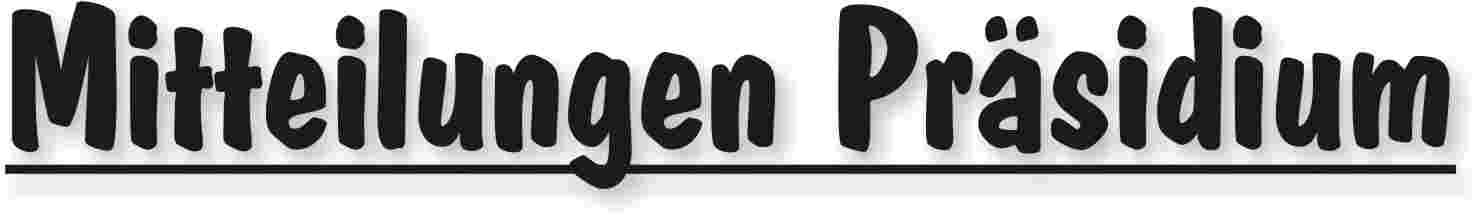 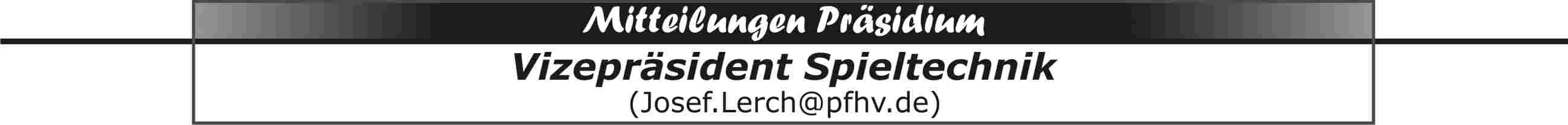 Meldungen zu den Jugend-Bundes-, Ober-, Pfalz- und Verbandsligen Das Online-Formular ist inzwischen auf unserer Homepage unter www.pfhv.de/Spielbetrieb und auf der Startseite platziert. Meldeschluss = 10.2.2016|Josef Lerch|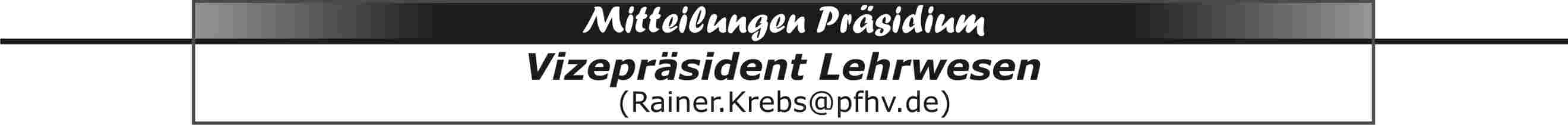 Trainer-Ausbildungen 2016Für die Ausbildungen:Lehrgang für (neue) Trainer ohne LizenzJugendtrainerC-Trainersind noch Plätze frei.Hier findet man weitere Informationen zu den einzelnen Veranstaltungen:http://www.pfhv.de/index.php/aus-fortbildung/ausbildung Interessierte und Kurzentschlossene können sich noch bis zum 31.01.16 über das Anmeldeformular auf unserer Homepage anmelden:http://www.pfhv.de/index.php/aus-fortbildung/anmeldung-zu-den-aus-fortbildungen |Klaus Bethäuser|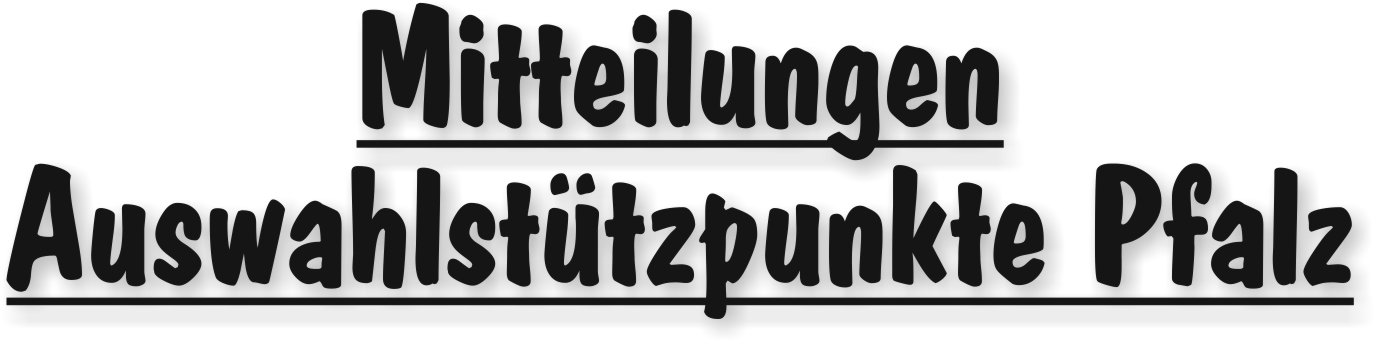 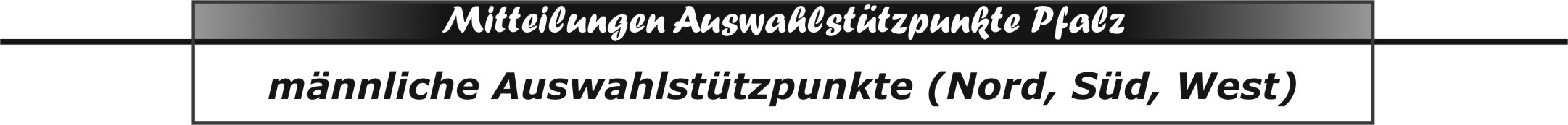 Talentanmeldung Jahrgang 2005 Männlichfür Auswahl-Stützpunktjahr 2016/2017Bitte an die Trainer der männlichen E- & D-Jugenden weiterleitenDas Stützpunkttraining 2016/2017 beginnt nach den Osterferien und endet wieder im darauffolgenden Jahr vor den Osterferien. Zum neuen Stützpunktjahr 2016/2017 werden die Kader (inkl. Nachmeldungen) neu gesichtet. Zum Beginn des neuen Stützpunktjahres werden also neben den neu-hinzukommenden Jahrgängen auch die „alten“ Jahrgänge gemeldet. Talente, die momentan im Kader des Jahres 2015/2016 trainieren, werden automatisch von den Trainern der Auswahlstützpunkte gelistet. Diese Talente bitte NICHT melden. Darüber hinaus wird aber jeder Verein darum gebeten, weitere Talente zu melden, die in der Saison 2015/2016 eine gute sportliche Entwicklung gemacht haben und deshalb eine neue Chance zur Sichtung für die Stützpunktkader im April 2016 bekommen sollen. Das betrifft den Jahrgang männlich 2005. Talentanmeldung für 2016/2017Bitte an die Trainer der E- & D-Jugenden weiterleitenMeldezeitraum:Ab sofort  bis   20.02.2016Bitte Shirt-Größen der Talente vorher erfragen! (134/146, 152/164, S, M, L, XL, XXL)Anmeldung:Die Anmeldung erfolgt online über die PfHV-Homepagewww.pfhv.de: Rubrik Jugend > Talentförderung > Talentanmeldungoder Direktlink: www.Talentanmeldung.pfhv.de Meldegebühr Je Talent wird am Ende der Meldephase eine Meldegebühr in Rechnung gestellt, vorher bitte keine Zahlung leisten! Meldegebühr (bis Meldeschluss): 15 EuroMeldegebühr (nach Meldeschluss, bis 1. Training): 35 EuroMeldegebühr (nach 1. Training): Kosten für Spielbeobachtung (durch 3 Trainer )Shirt-Nachbestellung wegen Namenskorrektur (falsch gemeldet): 35 EuroZu meldende Jahrgänge:männlich 2005 (neu im Stützpunkt ab April 2016)männlich 2004 (evtl. Nachmeldungen)Eingangssichtung:Alle bis 20.02.2016 gemeldeten Talente (inkl. der automatisch gemeldeten Kaderspieler 2015) nehmen im April an drei Eingangssichtungen teil. Nach den drei Eingangssichtungen wird von den Trainern der Kader für das Jahr 2016/2017 verkündet. Es erfolgt eine Veröffentlichung im MB.Trainingsterminewerden noch gesondert bekanntgegeben. |Jochen Willner|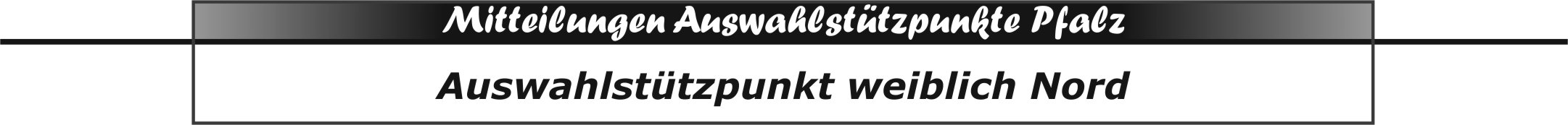 Neuer Trainingsort für Stützpunkt weiblich Nord am 30.01.2016Bitte beachten und in den Vereinen kommunizieren!Aufgrund einer Doppelbelegung kann das Stützpunkttraining für die Mädchen w2004 des Stützpunktes Nord nicht wie geplant in Göllheim stattfinden sondern wird nach Haßloch in die Pfalzhalle (Am Pfalzplatz 11) verlegt.|Sandra Hagedorn|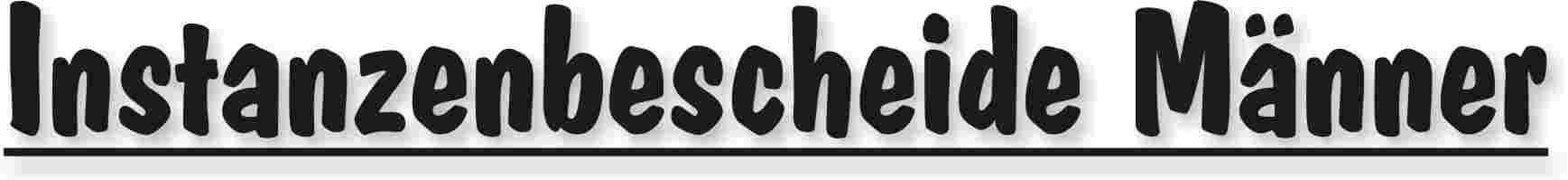 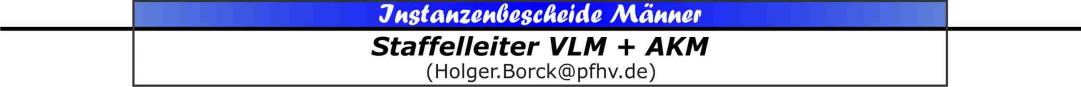 |Holger Borck|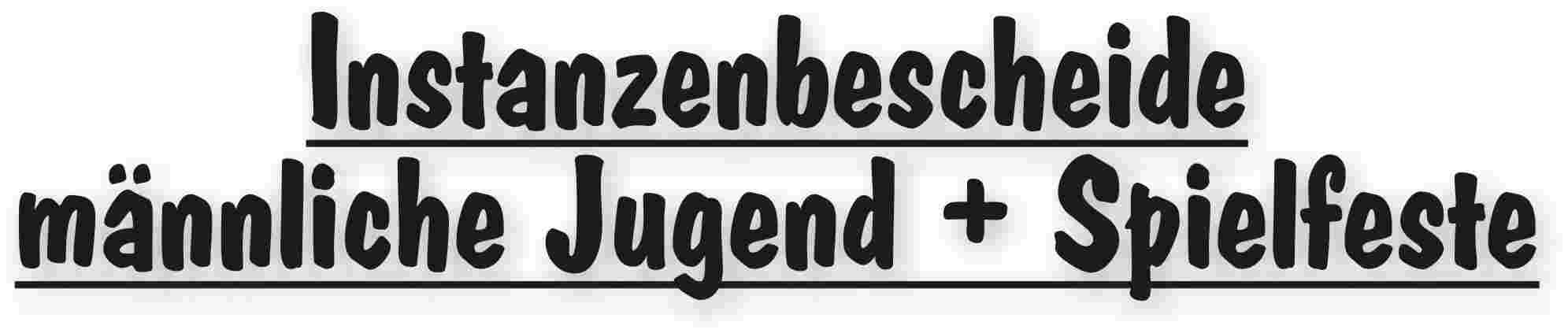 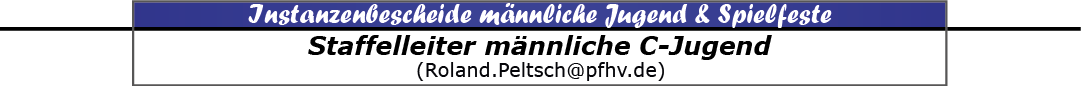 |Roland Peltsch|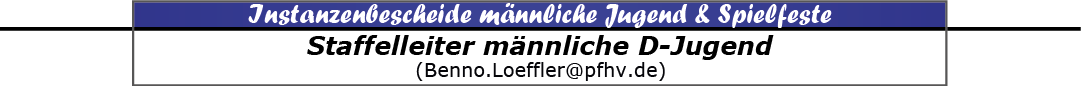 |Benno Löffler|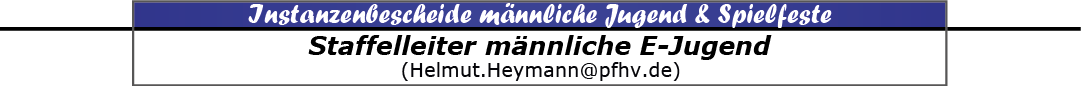 |Helmut Heymann|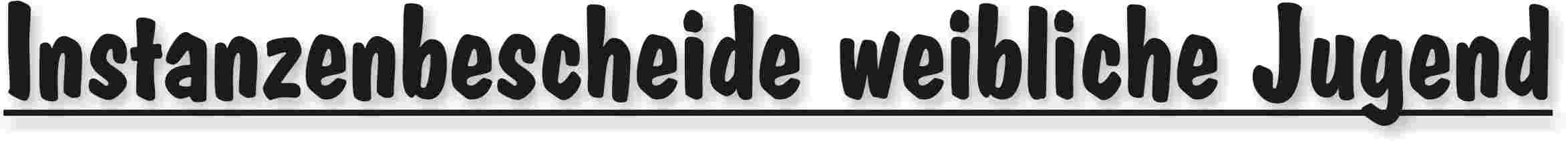 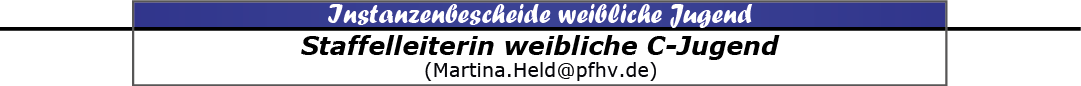 |Martina Held|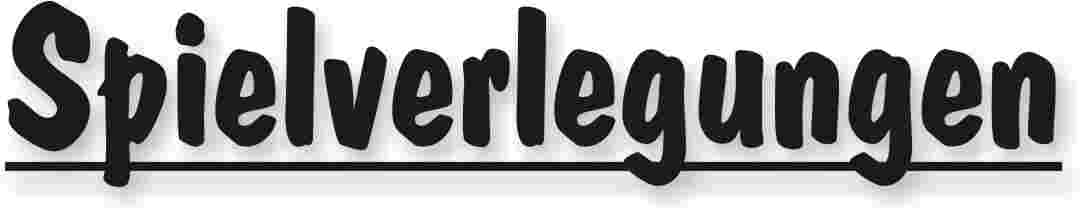 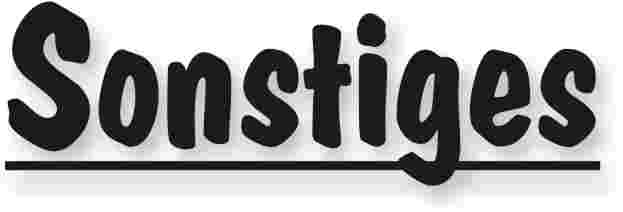 In der Queichtalhalle Offenbach gibt es schon seit Monaten keine Duschmöglichkeiten. Duschen ist nur im gegenüberliegenden (20 m Fußweg) FSV-Clubhaus möglich. Ab 12.1.2016 wird nun die komplette Sanierung des Umkleide- und Sanitärbereichs in Angriff genommen. Das bedeutet, dassZugang zur Halle nur noch über den Zuschauereingang möglich istreguläre Umkleidekabinen in der Halle nicht mehr zur Verfügung stehenUmkleidekabinen im FSV-Clubhaus genutzt werden könnenAufgrund dieser Umstände werden provisorische Umkleidemöglichkeiten in den Geräteräumen eingerichtet. Deshalb empfehlen wir möglichst schon in Sportkleidung anzureisen, da die Ablagemöglichkeiten in den provisorischen Räumen begrenzt sind.Wir bitten um Verständnis. Im Voraus vielen Dank!Turnverein 1886 e. V. OffenbachHandballabteilung -     A-Trainer-AusbildungDer DHB bietet für B-Lizenz-Inhaber im Zeitraum 01.06.16-31.05.17 die Ausbildung zum A-Lizenz-Trainer an. Die Ausbildung erstreckt sich über mehrere Module (Ausbildungsteile und Prüfungen).Nähere Informationen über folgenden Link:http://dhb.de/trainer/aus-und-fortbildung/a-trainer/uebersicht.htmlDie entsprechenden Unterlagen können auch per Email bei mir angefordert werden.| Sandra Hagedorn |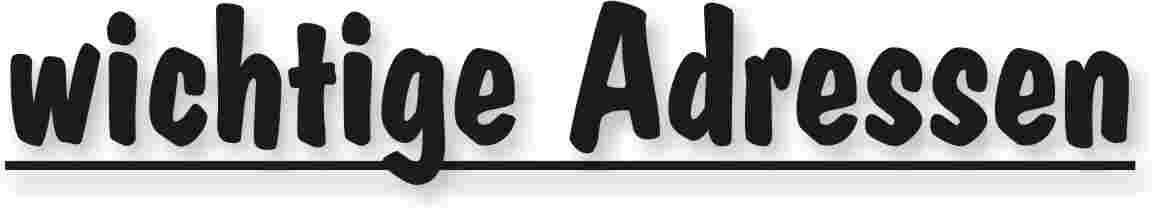 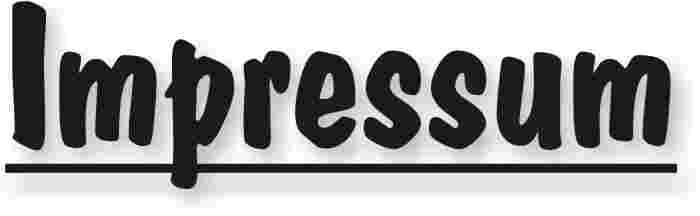 Veröffentlichung: Das Mitteilungsblatt (MB) des PfHV erscheint i.d.R. wöchentlich als online-Ausgabe. Die rechtsverbindliche Form ist das online-MB! Die gegen Aufpreis ggf. zusätzlich bestellten Print-MB sind ausschließlich ein Service. Folglich ist das Datum der online-Veröffentlichung (siehe Kopfzeile) ausschlaggebend. Das online-MB wird permanent als Download auf www.pfhv.de angeboten und satzungemäß zusätzlich versendet. Hierfür wird weiterhin der bekannte Newsletter verwendet. Achtung: Ob oder welche Adressen im Newslettersystem eingetragen werden, sprich wer das MB per Newsletter erhält, bestimmt eigenverantwortlich jeder Verein. Jeder Verein kann permanent beliebig viele E-Mail-Adressen eintragen und jederzeit wieder löschen. Den Newsletter finden Sie unter dem Direktlink: www.Newsletter.pfhv.de Verantwortung: Verantwortlich für die Zusammenstellung sind die Öffentlichkeitsbeauftragten des PfHV (Britta Flammuth  & Martin Thomas), für den Inhalt der jeweilige Unterzeichner / Autor. Kosten / Abonnement / Kündigung:Mitglieder sind (§ 6 Abs. 2 der Satzung) verpflichtet, das amtliche Mitteilungsblatt (MB) digital zu beziehen, also nicht mehr auf dem Postweg. Der Jahresbezugspreis für die online-Version beträgt pro Verein pauschal 50,00 € inkl. MWSt.; es können beliebig viele Empfänger des digitalen MB ins Newslettersystem (www.Newsletter.pfhv.de) eingetragen werden. Die zusätzlich zum online-MB gegen Aufpreis bestellten Print-Exemplare können bis 15.05. zum 30.06. bzw. bis 15.11. zum 31.12. gekündigt werden. Redaktionsschluss / Meldestelle:Redaktionsschluss ist für E-Mails an die Öffentlichkeitsbeauftragten mittwochs um 17 Uhr, für Faxe/Anrufe/… an die Geschäftsstelle mittwochs um 9 Uhr. Die Öffentlichkeitsbeauftragten können nur Infos per E-Mail und in der Formatvorlage für das MB bearbeiten. Faxe/Anrufe/… bitte an die Geschäftsstelle. Bei Fragen: MBpfhv.de  oder  Geschaeftsstellepfhv.de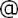 Haftungsausschluss:Bei Nichterscheinen infolge höherer Gewalt entfällt die Lieferpflicht und ein Anspruch auf Rückerstattung des Bezugspreises besteht nicht. 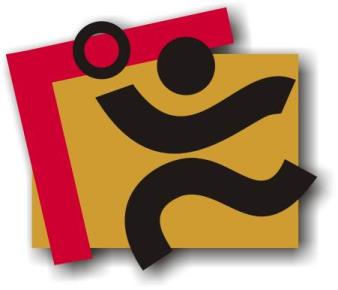 TerminkalenderSeite 3RechtsmittelbelehrungSeite 4Mitteilungen / Infos:Mitteilungen / Infos:Mitteilungen / Infos:Mitteilungen Präsidium Seite 5Mitteilungen Geschäftsstelle, Öffentlichkeitsbeauftragte–Mitteilungen Passstelle–Mitteilungen allgemein –Mitteilungen Erdinger Alkoholfrei Pfalzpokal –Mitteilungen Männer –Mitteilungen Frauen–Mitteilungen Pfalzgas-Cup–Mitteilungen männliche Jugend & Spielfeste–Mitteilungen weibliche Jugend–Mitteilungen Talentförderung Rheinland-Pfalz-Auswahl–Mitteilungen Talentförderung Pfalz-Auswahl–Mitteilungen Talentförderung Auswahlstützpunkte PfalzSeite 6Mitteilungen Talentförderung Torwartstützpunkte Pfalz–Mitteilungen Schiedsrichter & Zeitnehmer/Sekretär–Urteile:Urteile:Urteile:VG- & VSG-Urteile–Instanzenbescheide: fehlende Spielausweise–Instanzenbescheide: Männer Seite 8Instanzenbescheide: Frauen–Instanzenbescheide: männliche Jugend & SpielfesteSeite 9Instanzenbescheide: weibliche JugendSeite 11Instanzenbescheide: Schiedsrichter–Spielverlegungen Seite 12SonstigesSeite 14wichtige AdressenSeite 15ImpressumSeite 16TagDatumvonbisVeranstaltung (Pfälzer Handball-Verband)Mi27.01.1617:3020:30Auswahl (zentral): m2001 Training in Haßloch (LLZ Haßloch)Mi27.01.1619:00Lehrabend Schiedsrichter (Einzel) LLZ HaßlochFr29.01.1617:00Präsidiumssitzung (LLZ Haßloch)Fr29.01.1617:3020:00RLP-Auswahl: Stützpunkttraining (LLZ Haßloch) w00 + w01Mo01.02.1617:3020:30Auswahl (zentral): w2002 Training in Haßloch (LLZ Haßloch)Mo01.02.1619:00Lehrabend Schiedsrichter (Gespanne) LLZ HaßlochMi03.02.1617:3020:30Auswahl (zentral): m2002 Training in Haßloch (LLZ Haßloch)Fr05.02.1617:0019:00RLP-Auswahl: Stützpunkttraining (LLZ Haßloch) m2000Mo08.02.1617:3020:30Auswahl (zentral): w2003 Training in Haßloch (LLZ Haßloch)Mi10.02.1617:3020:30Auswahl (zentral): m2001 Training in Haßloch (LLZ Haßloch)Sa13.02.169:00Auswahl (zentral): w2003 Turnier in HofheimMo15.02.1617:3020:30Auswahl (zentral): w2002 Training in Haßloch (LLZ Haßloch)Mi17.02.1617:3020:30Auswahl (zentral): m2002 Training in Haßloch (LLZ Haßloch)Fr19.02.1618:3021:30PfHV-Ausbildung: Lehrgang für Trainer/Quereinsteiger ohne Lizenz (LLZ)Sa20.02.169:0018:00PfHV-Ausbildung: Lehrgang für Trainer/Quereinsteiger ohne Lizenz (LLZ)Sa20.02.169:30Lehrabend Schiedsrichter (Nachholtermin) LLZ HaßlochSo21.02.169:0017:00PfHV-Ausbildung: Lehrgang für Trainer/Quereinsteiger ohne Lizenz (LLZ)Mo22.02.1617:3020:30Auswahl (zentral): w2003 Training in Haßloch (LLZ Haßloch)Mi24.02.1617:3020:30Auswahl (zentral): m2001 Training in Haßloch (LLZ Haßloch)Fr26.02.1617:3020:00RLP-Auswahl: Stützpunkttraining (LLZ Haßloch) w00 + w01Mo29.02.1617:3020:30Auswahl (zentral): w2002 Training in Haßloch (LLZ Haßloch)Mi02.03.1617:3020:30Auswahl (zentral): m2002 Training in Haßloch (LLZ Haßloch)Do03.03.1618:0021:30PfHV-Ausbildung: Jugendtrainer-Ausbildung (LLZ Haßloch)Fr04.03.1617:00Präsidiumssitzung (LLZ Haßloch)Fr04.03.1617:0019:00RLP-Auswahl: Stützpunkttraining (LLZ Haßloch) m2000Fr04.03.1618:0021:30PfHV-Ausbildung: Jugendtrainer-Ausbildung (LLZ Haßloch)Sa05.03.1609.0018:00PfHV-Ausbildung: Jugendtrainer-Ausbildung (LLZ Haßloch)So06.03.169:0018:00PfHV-Ausbildung: Jugendtrainer-Ausbildung (LLZ Haßloch)Mo07.03.1617:3020:30Auswahl (zentral): w2003 Training in Haßloch (LLZ Haßloch)Mi09.03.1617:3020:30Auswahl (zentral): m2001 Training in Haßloch (LLZ Haßloch)Fr11.03.1617:3020:00RLP-Auswahl: Stützpunkttraining (LLZ Haßloch) w00 + w01Sa12.03.169:0018:00PfHV-Ausbildung: Jugendtrainer-Ausbildung (LLZ Haßloch)Mo14.03.1617:3020:30Auswahl (zentral): w2002 Training in Haßloch (LLZ Haßloch)Mi16.03.1617:3020:30Auswahl (zentral): m2002 Training in Haßloch (LLZ Haßloch)Mi16.03.1618:00PFfHV-Ausbildung: C-Trainer Infoabend und Schulung Ehrenkodex (LLZ)Geldstrafen, Gebühren, Unkosten aus diesem MBGeldstrafen, Gebühren und Unkosten aus Bescheiden/Urteilen aus diesem MB werden im Nachhinein vierteljährlich mit Rechnung angefordert. Aufgrund dieser MB-Veröffentlichung bitte -KEINE- Zahlung leisten!Geldstrafen, Gebühren und Unkosten aus Bescheiden/Urteilen aus diesem MB werden im Nachhinein vierteljährlich mit Rechnung angefordert. Aufgrund dieser MB-Veröffentlichung bitte -KEINE- Zahlung leisten!Nr.Nr.121 – 30/15betroffenSpieler Felix Gaiser, TV Ruchheim 2Spieler Felix Gaiser, TV Ruchheim 2Spieler Felix Gaiser, TV Ruchheim 2Spieler Felix Gaiser, TV Ruchheim 2Spieler Felix Gaiser, TV Ruchheim 2Spieler Felix Gaiser, TV Ruchheim 2Spieler Felix Gaiser, TV Ruchheim 2Spieler Felix Gaiser, TV Ruchheim 2Spieler Felix Gaiser, TV Ruchheim 2Spieler Felix Gaiser, TV Ruchheim 2Sp-Nr.Sp-Nr.131056M-SpielTV Ruchheim 2 – HSG Eppstein-MaxdorfTV Ruchheim 2 – HSG Eppstein-MaxdorfTV Ruchheim 2 – HSG Eppstein-MaxdorfTV Ruchheim 2 – HSG Eppstein-MaxdorfTV Ruchheim 2 – HSG Eppstein-MaxdorfTV Ruchheim 2 – HSG Eppstein-MaxdorfTV Ruchheim 2 – HSG Eppstein-MaxdorfTV Ruchheim 2 – HSG Eppstein-MaxdorfTV Ruchheim 2 – HSG Eppstein-MaxdorfTV Ruchheim 2 – HSG Eppstein-MaxdorfSp-DatumSp-Datum05.12.15LigaAKM1AKM1AKM1AKM1AKM1AKM1AKM1AKM1AKM1AKM1GrundBesonders rücksichtslose und gefährliche Aktion gegen einen Gegenspieler und grob unsportliches Verhalten gegenüber dem SR und mehreren GegenspielernBesonders rücksichtslose und gefährliche Aktion gegen einen Gegenspieler und grob unsportliches Verhalten gegenüber dem SR und mehreren GegenspielernBesonders rücksichtslose und gefährliche Aktion gegen einen Gegenspieler und grob unsportliches Verhalten gegenüber dem SR und mehreren GegenspielernBesonders rücksichtslose und gefährliche Aktion gegen einen Gegenspieler und grob unsportliches Verhalten gegenüber dem SR und mehreren GegenspielernBesonders rücksichtslose und gefährliche Aktion gegen einen Gegenspieler und grob unsportliches Verhalten gegenüber dem SR und mehreren Gegenspielern§§§§RO § 17,5b, §17,5cBeweisSpielberichtSpielberichtSpielberichtSpielberichtSpielberichtSpielberichtSpielberichtSpielberichtSpielberichtSpielberichtSperreSperre6 M-Spielelängstens:GeldstrafeGeldstrafe175,00 €Bemerkung:GebührGebühr10,00 €SummeSumme185,00 €HaftenderTV RuchheimTV RuchheimTV RuchheimTV RuchheimNr.Nr.121 – 31/15betroffenSpieler Maik Stein, SG Assenheim-DannstadtSpieler Maik Stein, SG Assenheim-DannstadtSpieler Maik Stein, SG Assenheim-DannstadtSpieler Maik Stein, SG Assenheim-DannstadtSpieler Maik Stein, SG Assenheim-DannstadtSpieler Maik Stein, SG Assenheim-DannstadtSpieler Maik Stein, SG Assenheim-DannstadtSpieler Maik Stein, SG Assenheim-DannstadtSpieler Maik Stein, SG Assenheim-DannstadtSpieler Maik Stein, SG Assenheim-DannstadtSp-Nr.Sp-Nr.132058M-SpielSG Assenheim-Dannstadt – TG Waldsee 2SG Assenheim-Dannstadt – TG Waldsee 2SG Assenheim-Dannstadt – TG Waldsee 2SG Assenheim-Dannstadt – TG Waldsee 2SG Assenheim-Dannstadt – TG Waldsee 2SG Assenheim-Dannstadt – TG Waldsee 2SG Assenheim-Dannstadt – TG Waldsee 2SG Assenheim-Dannstadt – TG Waldsee 2SG Assenheim-Dannstadt – TG Waldsee 2SG Assenheim-Dannstadt – TG Waldsee 2Sp-DatumSp-Datum05.12.15LigaAKM2AKM2AKM2AKM2AKM2AKM2AKM2AKM2AKM2AKM2GrundBesonders rücksichtslose und vorsätzliche Aktion gegen den GegenspielerBesonders rücksichtslose und vorsätzliche Aktion gegen den GegenspielerBesonders rücksichtslose und vorsätzliche Aktion gegen den GegenspielerBesonders rücksichtslose und vorsätzliche Aktion gegen den Gegenspieler§§§§RO §17,5bBeweisSpielberichtsbogenSpielberichtsbogenSpielberichtsbogenSpielberichtsbogenSpielberichtsbogenSpielberichtsbogenSpielberichtsbogenSpielberichtsbogenSpielberichtsbogenSpielberichtsbogenSperreSperre2 M-SpieleGeldstrafeGeldstrafe50,00 €Bemerkung:GebührGebühr10,00 €SummeSumme60,00 €HaftenderSG Assenheim-DannstadtSG Assenheim-DannstadtSG Assenheim-DannstadtSG Assenheim-DannstadtNr.Nr.121 – 32/15betroffenMV Erhan Öz, SG OBZ 2MV Erhan Öz, SG OBZ 2MV Erhan Öz, SG OBZ 2MV Erhan Öz, SG OBZ 2MV Erhan Öz, SG OBZ 2MV Erhan Öz, SG OBZ 2MV Erhan Öz, SG OBZ 2MV Erhan Öz, SG OBZ 2MV Erhan Öz, SG OBZ 2MV Erhan Öz, SG OBZ 2Sp-Nr.Sp-Nr.132060M-SpielSG Ottersheim-Bellheim-Zeiskam 2 – TSV KandelSG Ottersheim-Bellheim-Zeiskam 2 – TSV KandelSG Ottersheim-Bellheim-Zeiskam 2 – TSV KandelSG Ottersheim-Bellheim-Zeiskam 2 – TSV KandelSG Ottersheim-Bellheim-Zeiskam 2 – TSV KandelSG Ottersheim-Bellheim-Zeiskam 2 – TSV KandelSG Ottersheim-Bellheim-Zeiskam 2 – TSV KandelSG Ottersheim-Bellheim-Zeiskam 2 – TSV KandelSG Ottersheim-Bellheim-Zeiskam 2 – TSV KandelSG Ottersheim-Bellheim-Zeiskam 2 – TSV KandelSp-DatumSp-Datum06.12.15LigaAKM2AKM2AKM2AKM2AKM2AKM2AKM2AKM2AKM2AKM2GrundWiederholt unsportliches VerhaltenWiederholt unsportliches VerhaltenWiederholt unsportliches VerhaltenWiederholt unsportliches Verhalten§§§§RO §17,5dBeweisSpielberichtsbogenSpielberichtsbogenSpielberichtsbogenSpielberichtsbogenSpielberichtsbogenSpielberichtsbogenSpielberichtsbogenSpielberichtsbogenSpielberichtsbogenSpielberichtsbogenSperreSperreGeldstrafeGeldstrafe50,00 €Bemerkung:GebührGebühr10,00 €SummeSumme60,00 €HaftenderSG Ottersheim-Bellheim-ZeiskamSG Ottersheim-Bellheim-ZeiskamSG Ottersheim-Bellheim-ZeiskamSG Ottersheim-Bellheim-ZeiskamGeldstrafen, Gebühren und Unkosten aus Bescheiden/Urteilen aus diesem MB werden im Nachhinein vierteljährlich mit Rechnung angefordert. Aufgrund dieser MB-Veröffentlichung bitte -KEINE- Zahlung leisten!Nr.330-04/2016betroffenmABCD Kandel/HerxheimSp-Nr.333 008M-SpielmABCD Kandel/Herxheim – HSG Eckbachtal 2Sp-Datum23.01.2016LigaJVLmCGrundKeine Ergebniseingabe im SISKeine Ergebniseingabe im SISKeine Ergebniseingabe im SIS§§Dfb 2015-16 Pkt.20.3BeweisGeldbuße10.- €BemerkungErgebnis am 26.01.2016 noch nicht eingegeben. Spielbericht bereits bei Spielleitender StelleGebühr10.- €BemerkungErgebnis am 26.01.2016 noch nicht eingegeben. Spielbericht bereits bei Spielleitender StelleSumme20.- €BemerkungErgebnis am 26.01.2016 noch nicht eingegeben. Spielbericht bereits bei Spielleitender StelleHaftendermABCD Kandel/HerxheimmABCD Kandel/HerxheimmABCD Kandel/HerxheimNr.340-01/2016betroffenSKG Grethen Sp-Nr.345017M-SpielSKG Grethen – mJ 1.FC/TSG KaiserslauternSp-Datum17.01.2016LigaJBZmD1-RRGrundNichtabsenden des SpielberichtsbogenNichtabsenden des SpielberichtsbogenNichtabsenden des Spielberichtsbogen§§25 Abs. 1Ziff. 9 ROBeweisGeldbuße10.- €BemerkungDer Spielberichtsbogen ist bis 05.02.2016 nachzureichen oder eine KopieGebühr10.- €BemerkungDer Spielberichtsbogen ist bis 05.02.2016 nachzureichen oder eine KopieSumme20.- €BemerkungDer Spielberichtsbogen ist bis 05.02.2016 nachzureichen oder eine KopieHaftenderSKG GrethenSKG GrethenSKG GrethenNr.350-01/2016betroffenHR Göllheim/Eisenberg Sp-Nr.361003M-SpielHR Göllheim/Eisenberg - HSG Eckbachtal 2Sp-Datum23.01.2016LigaJBZmE1-RRGrundSchuldhaftes NichtantretenSchuldhaftes NichtantretenSchuldhaftes Nichtantreten§§25 Abs. 1, Nr. 1 ROBeweisE-mail Herr Benjamin Entenmann v. 22.01.2016Geldbuße30,00 €Das Spiel wird gemäß § 50 Abs. 1 SPO mit2 : 0 Punkten und 0 : 0 Toren für HSG Eckbachtal als gewonnen gewertetGebühr10,00 €Das Spiel wird gemäß § 50 Abs. 1 SPO mit2 : 0 Punkten und 0 : 0 Toren für HSG Eckbachtal als gewonnen gewertetSumme40,00 €Das Spiel wird gemäß § 50 Abs. 1 SPO mit2 : 0 Punkten und 0 : 0 Toren für HSG Eckbachtal als gewonnen gewertetHaftenderHR Göllheim/EisenbergHR Göllheim/EisenbergHR Göllheim/EisenbergNr.350-02/2016betroffenTSV KuhardtSp-Nr.365003M-SpielTV Offenbach 2 – TSV KuhardtSp-Datum23.01.2016LigaJBZmE5-RRGrundMangelhaftes Ausfüllen des SpielberichtesMangelhaftes Ausfüllen des SpielberichtesMangelhaftes Ausfüllen des Spielberichtes§§25 Abs. 1 Nr. 17 RO BeweisSpielberichtsbogenGeldbuße3,00 €BemerkungFehlende Unterschrift des MV bei SpielerlisteGebühr10,00 €BemerkungFehlende Unterschrift des MV bei SpielerlisteSumme13,00 €BemerkungFehlende Unterschrift des MV bei SpielerlisteHaftenderTSV KuhardtTSV KuhardtTSV KuhardtGeldstrafen, Gebühren und Unkosten aus Bescheiden/Urteilen aus diesem MB werden im Nachhinein vierteljährlich mit Rechnung angefordert. Aufgrund dieser MB-Veröffentlichung bitte -KEINE- Zahlung leisten!Nr.430-2015-06betroffenTS RodalbenTS RodalbenTS RodalbenSp-Nr.432 042M-SpielTS Rodalben gg TV DahnTS Rodalben gg TV DahnTS Rodalben gg TV DahnSp-Datum24.01.2016LigaJKKwC2JKKwC2JKKwC2GrundEinsatz nicht teilnahmeberechtigter SpielerinnenEinsatz nicht teilnahmeberechtigter SpielerinnenEinsatz nicht teilnahmeberechtigter SpielerinnenEinsatz nicht teilnahmeberechtigter SpielerinnenEinsatz nicht teilnahmeberechtigter Spielerinnen§§RO §19 (1) hRO §19 (2)SpO §10 (3)SpO §37 (3)BeweisSpielberichtsbogenSpielberichtsbogenSpielberichtsbogenSperrelängstens:Geldstrafe25 €Bemer-kung:Spielwertung 2:0 Punkte für TV Dahn und 0:0 ToreSpielwertung 2:0 Punkte für TV Dahn und 0:0 ToreSpielwertung 2:0 Punkte für TV Dahn und 0:0 ToreGebühr10 €Bemer-kung:Spielwertung 2:0 Punkte für TV Dahn und 0:0 ToreSpielwertung 2:0 Punkte für TV Dahn und 0:0 ToreSpielwertung 2:0 Punkte für TV Dahn und 0:0 ToreSumme35 €Bemer-kung:Spielwertung 2:0 Punkte für TV Dahn und 0:0 ToreSpielwertung 2:0 Punkte für TV Dahn und 0:0 ToreSpielwertung 2:0 Punkte für TV Dahn und 0:0 ToreHaftenderTS RodalbenTS RodalbenTS RodalbenTS RodalbenTS RodalbenAlters-klasseStaffelSpiel-Nr.neu
Datumneu
Uhrzeitneu
HalleHeimGastGebühr für VereinGebühr
(A,B,...)wEJBZwE245400424.04.1613:00015SG Ottersh/Bellh/ZeiskSG Wernersb/AnnwSG Wernersb/AnnwCwEJBZwE145300530.01.1613:45055HSG EckbachtalTSG FriesenheimHSG EckbachtalCwCJPLwC43003516.02.1618:30117VTV MundenheimSV BornheimRLP-MaßnahmeOwCJKKwC143104228.02.1614:00062HR Göllheim/EisenbergTSF Friesenheim2AuswahlmaßnahmeOwCJPLwC43003329.04.1618:15020SV BornheimHSG Dudenh/SchifferstSV BornheimAwCJPLwC43003904.02.1619:00200JSG Wörth/HagenbachHSG Landau/Land 1JSG Wörth/HagenbachAwCJPLwC43003413.02.1618:45176HSG Dudenh/SchifferstSG Ottersheim/Bellheim/ZeiskamHSG Dudenh/SchifferstAwBJKKwB42105605.03.1613:00090wJ FCK/TSG Kaisersl/WfbSG Wernersb/AnnwwJ FCK/TSG Kaisersl/WfbAmEJBZmE636601531.01.1613:00168TS Rodalben 2SG Wernersb/AnnwSG Wernersb/AnnwCmDJVLmD-RR34400524.01.1615.00099TV KirrweilerTSG Friesenheim 2TV KirrweilerCmDJBZmD4-RR34803513.03.1612.00015SG O-B-ZSG Wernerberg/AnnweilerSG O-B-ZCmDJBZmD1-RR34502028.02.1614.15014SKG GrethenHSG Eckbachtal 2HSG EckbachtalCmDJPLmD34006627.02.1616.30015SG O-B-ZJSG Ruchheim/Mutterstadt 1SG O-B-ZAmDJBZmD4-RR34802231.01.1614.30168TS RodalbenSG Wernersberg-AnnweilerSG Wernersberg-AnnweilerCmCJBZmC1 - RR334 03306.03.1615:00087mJ 1.FC/TSG Kaiserslautern TuS KL-Dansenberg 2Heimspielrechttausch (Instanzenbescheid)OmCJPLmC330 05513.03.1614:00178HSG Lingenfeld-Schwegenh. TSG HaßlochHSG Lingenfeld-Schwegenh.                                        AmBJBZmB2-RR32400116.01.1618:00033HSG Dudenhofen/Schifferstadt 3TuS NeuhofenHSG Dudenhofen/SchifferstadtAmAJPLmA31005127.02.1616:00070JSG Wörth/HagenbachJSG Mutterstadt/RuchheimJSG Mutterstadt/RuchheimAmAJKKmA31103428.02.1616:00014SKG GrethenmABCD Kandel/HerxheimOMAKM213207824.01.1616:00015SG OBZ 2TG Waldsee 2freiOFAKF2232 04814.02.1618:15099TV KirrweilerSG Albersweiler-RanschbachOFAKF1213 06201.03.1620:00065SG Asselheim/KindenheimTV Ruchheim 2SG Asselheim/KindenheimAFriedhelm Jakob(Präsident)Achim Hammer(Vizepräsident Organisation & Entwicklung)Siegmundweg 5, 67069 LudwigshafenE-Mail: Friedhelm.Jakobpfhv.deTel.: 0621 - 68585354Mobil: 0171 - 9523880Fax: 0621 - 68554107Ostpreußenstraße 16, 67165 WaldseeE-Mail: Achim.Hammerpfhv.deTel.:  06236 - 1833Josef Lerch(Vizepräsident Spieltechnik)Manfred Köllermeyer(Vizepräsident Recht)Theodor-Heuss-Str. 17,  76877 Offenbach E-Mail: Josef.Lerchpfhv.deTel.:  06348 - 7100Mobil: 0170 - 7526586Fax:  06348 - 7846Mozartstr. 15, 66976 RodalbenE-Mail: Manfred.Koellermeyer@pfhv.deTel.: 06331-10286Mobil: 0176-55044051Fax: 06331-75544Christl Laubersheimer(Vizepräsidentin Jugend)Adolf Eiswirth(Vizepräsident Finanzen)Im Kirchfeld 11, 67435 NeustadtE-Mail: Christl.Laubersheimerpfhv.deTel:  06327 - 9769877Fax: 06327 - 9769878Schraudolphstr. 13, 67354 Römerberg E-Mail: Adolf.Eiswirthpfhv.deTel.:  06232 - 84945Fax:  06232 - 7359808Rainer Krebs(Vizepräsident Lehrwesen)Marcus Altmann(Schiedsrichterwart)Dr.-Rieth-Str. 9, 67354 RömerbergE-Mail: Rainer.Krebspfhv.deTel.:  06232 - 74418Lungestr. 4,  67063 Ludwigshafen E-Mail: Marcus.Altmannpfhv.deMobil: 0173 - 2735857Norbert Diemer(Männerwart)Manfred Nöther(Frauenwart)Hinterstr. 92, 67245 LambsheimE-Mail: Norbert.Diemerpfhv.deTel:  06233 - 53131 Mobil: 0177 - 2360619Fax: 06233- 3534183 Im Vogelsang 75, 76829 LandauE-Mail: Manfred.Noetherpfhv.deTel.:  06341 - 83690Rolf Starker(Verbandsjugendwart männlich)Martina Benz(Verbandsjugendwartin weiblich)Kettelerstr. 7, 67165 WaldseeE-Mail: Rolf.Starkerpfhv.deTel:  06236 - 415318Fax: 06236 - 415319Birnbaumweg 1, 76756 BellheimE-Mail: Martina.Benzpfhv.deMobil: 0177-3312712Sandra Hagedorn(Geschäftsstelle)Ewald Brenner(Passstelle)Pfälzer Handball-VerbandAm Pfalzplatz 11, 67454 HaßlochE-Mail: Geschaeftsstellepfhv.deTel.: 06324 - 981068Fax: 06324 - 82291Weinbietstr. 9, 67259 HeuchelheimE-Mail: Ewald.Brennerpfhv.deTel.: 06238 - 929219Mobil: 0171 - 4753334Fax: 06238 - 4529